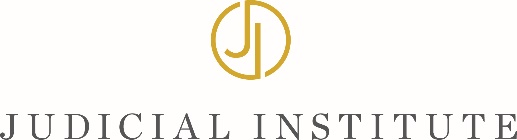 2024 Application	21.  Briefly identify all of your experience as a neutral decision-maker (e.g. permanent or pro tem judge in any jurisdiction, administrative law judge, arbitrator, hearing officer, etc.). Give courts, approximate dates, and attorneys who appeared before you.22.  List 3 lawyers and/or judicial officers who are very familiar with you, your work product, and your qualifications to serve as a judge (consider including opposing counsel). Evaluators may contact each of your references. Please include contact information and how you know the person.23. Are you aware of anything that may affect your ability to perform the duties of a judge? Yes/No.  If you answered “yes”, please provide details.  If you have served as a judge, commissioner, or in any judicial capacity, has a complaint for misconduct in that capacity ever been made against you?  Yes / No.  If you answered “yes”, please provide details.24.  Please list your community and civic activities including, dates and leadership roles held, over the last 10 years.  	25.  Gender:  ________________26.  Do you identify as part of the LGBTQ community?YesNo27.  Are you living with a disability?YesNo28.  Race/Ethnicity:African American/BlackAsian American:  _____________________CaucasianLatinxMiddle EasternNative AmericanNative Hawaiian or other Pacific IslanderMultiracial:  __________________Other:  ______________________29.  Please describe activities that you have engaged in to eliminate bias or improve access to the judicial system for indigent populations and ethnic, racial, sexual, and gender minorities.  In doing so, please describe the frequency, time commitment and substantive nature of your direct participation in providing services to indigent populations, and ethnic, racial, sexual, and gender minorities.All answers and statements are true and complete to the best of my knowledge. I understand that the Selection Committee may verify information and that untruthful or misleading answers are cause for rejection of this questionnaire. Electronic questionnaires do not require a signature; you may type in a date and your first and last name.____________________                	Date                                                 SignaturePersonal InformationPersonal InformationPersonal InformationPersonal InformationPersonal InformationPersonal InformationPersonal InformationPersonal InformationPersonal InformationPersonal InformationPersonal InformationPersonal InformationPersonal InformationPersonal Information1.  _________________	          Last Name	    First Name	Middle Name	WSBA Bar Number1.  _________________	          Last Name	    First Name	Middle Name	WSBA Bar Number1.  _________________	          Last Name	    First Name	Middle Name	WSBA Bar Number1.  _________________	          Last Name	    First Name	Middle Name	WSBA Bar Number1.  _________________	          Last Name	    First Name	Middle Name	WSBA Bar Number1.  _________________	          Last Name	    First Name	Middle Name	WSBA Bar Number1.  _________________	          Last Name	    First Name	Middle Name	WSBA Bar Number1.  _________________	          Last Name	    First Name	Middle Name	WSBA Bar Number1.  _________________	          Last Name	    First Name	Middle Name	WSBA Bar Number1.  _________________	          Last Name	    First Name	Middle Name	WSBA Bar Number2.   Address:2.   Address:2.   Address:2.   Address:  Street   City	State	Zip  Phone No.        ____________________________________________________________________	  E-mail address:  		__________________________________________  Street   City	State	Zip  Phone No.        ____________________________________________________________________	  E-mail address:  		__________________________________________  Street   City	State	Zip  Phone No.        ____________________________________________________________________	  E-mail address:  		__________________________________________  Street   City	State	Zip  Phone No.        ____________________________________________________________________	  E-mail address:  		__________________________________________  Street   City	State	Zip  Phone No.        ____________________________________________________________________	  E-mail address:  		__________________________________________3.  Date of Birth:	3.  Date of Birth:	3.  Date of Birth:	3.  Date of Birth:	3.  Date of Birth:	4.Year admitted to practice law in Washington: ___________Year admitted to practice law in Washington: ___________Year admitted to practice law in Washington: ___________Year admitted to practice law in Washington: ___________Year admitted to practice law in Washington: ___________5.  What court are you interested in pursuing (check all that apply)?Courts of  Limited JurisdictionSuperior CourtAppellate Court6.  What county do you reside in?  ___________________7.  In what county will you pursue a judicial position?  _____________________5.  What court are you interested in pursuing (check all that apply)?Courts of  Limited JurisdictionSuperior CourtAppellate Court6.  What county do you reside in?  ___________________7.  In what county will you pursue a judicial position?  _____________________5.  What court are you interested in pursuing (check all that apply)?Courts of  Limited JurisdictionSuperior CourtAppellate Court6.  What county do you reside in?  ___________________7.  In what county will you pursue a judicial position?  _____________________5.  What court are you interested in pursuing (check all that apply)?Courts of  Limited JurisdictionSuperior CourtAppellate Court6.  What county do you reside in?  ___________________7.  In what county will you pursue a judicial position?  _____________________5.  What court are you interested in pursuing (check all that apply)?Courts of  Limited JurisdictionSuperior CourtAppellate Court6.  What county do you reside in?  ___________________7.  In what county will you pursue a judicial position?  _____________________5.  What court are you interested in pursuing (check all that apply)?Courts of  Limited JurisdictionSuperior CourtAppellate Court6.  What county do you reside in?  ___________________7.  In what county will you pursue a judicial position?  _____________________5.  What court are you interested in pursuing (check all that apply)?Courts of  Limited JurisdictionSuperior CourtAppellate Court6.  What county do you reside in?  ___________________7.  In what county will you pursue a judicial position?  _____________________5.  What court are you interested in pursuing (check all that apply)?Courts of  Limited JurisdictionSuperior CourtAppellate Court6.  What county do you reside in?  ___________________7.  In what county will you pursue a judicial position?  _____________________5.  What court are you interested in pursuing (check all that apply)?Courts of  Limited JurisdictionSuperior CourtAppellate Court6.  What county do you reside in?  ___________________7.  In what county will you pursue a judicial position?  _____________________Professional HistoryProfessional HistoryProfessional HistoryProfessional HistoryProfessional HistoryProfessional HistoryProfessional HistoryProfessional HistoryProfessional HistoryProfessional HistoryProfessional HistoryProfessional HistoryProfessional HistoryProfessional History8.8.List all other courts and jurisdictions in which you have been admitted to practice law and the dates of admission.  Please provide the same information for administrative bodies having special admission requirements.List all other courts and jurisdictions in which you have been admitted to practice law and the dates of admission.  Please provide the same information for administrative bodies having special admission requirements.List all other courts and jurisdictions in which you have been admitted to practice law and the dates of admission.  Please provide the same information for administrative bodies having special admission requirements.List all other courts and jurisdictions in which you have been admitted to practice law and the dates of admission.  Please provide the same information for administrative bodies having special admission requirements.List all other courts and jurisdictions in which you have been admitted to practice law and the dates of admission.  Please provide the same information for administrative bodies having special admission requirements.List all other courts and jurisdictions in which you have been admitted to practice law and the dates of admission.  Please provide the same information for administrative bodies having special admission requirements.List all other courts and jurisdictions in which you have been admitted to practice law and the dates of admission.  Please provide the same information for administrative bodies having special admission requirements.List all other courts and jurisdictions in which you have been admitted to practice law and the dates of admission.  Please provide the same information for administrative bodies having special admission requirements.List all other courts and jurisdictions in which you have been admitted to practice law and the dates of admission.  Please provide the same information for administrative bodies having special admission requirements.List all other courts and jurisdictions in which you have been admitted to practice law and the dates of admission.  Please provide the same information for administrative bodies having special admission requirements.List all other courts and jurisdictions in which you have been admitted to practice law and the dates of admission.  Please provide the same information for administrative bodies having special admission requirements.9.9.9.Please list all bar associations and professional societies of which you are a member and give the titles and dates of any offices that you have held in such groups.Please list all bar associations and professional societies of which you are a member and give the titles and dates of any offices that you have held in such groups.Please list all bar associations and professional societies of which you are a member and give the titles and dates of any offices that you have held in such groups.Please list all bar associations and professional societies of which you are a member and give the titles and dates of any offices that you have held in such groups.Please list all bar associations and professional societies of which you are a member and give the titles and dates of any offices that you have held in such groups.Please list all bar associations and professional societies of which you are a member and give the titles and dates of any offices that you have held in such groups.Please list all bar associations and professional societies of which you are a member and give the titles and dates of any offices that you have held in such groups.Please list all bar associations and professional societies of which you are a member and give the titles and dates of any offices that you have held in such groups.Please list all bar associations and professional societies of which you are a member and give the titles and dates of any offices that you have held in such groups.Please list all bar associations and professional societies of which you are a member and give the titles and dates of any offices that you have held in such groups.Please list all bar associations and professional societies of which you are a member and give the titles and dates of any offices that you have held in such groups.10.10.Are you in good standing in every bar association of which you are a member?  Yes / No.  If you answered “no”, please explain. Have you ever been disciplined by any bar association of which you are or have been a member? Yes/No.  If you answered “yes”, please explain.  Are you in good standing in every bar association of which you are a member?  Yes / No.  If you answered “no”, please explain. Have you ever been disciplined by any bar association of which you are or have been a member? Yes/No.  If you answered “yes”, please explain.  Are you in good standing in every bar association of which you are a member?  Yes / No.  If you answered “no”, please explain. Have you ever been disciplined by any bar association of which you are or have been a member? Yes/No.  If you answered “yes”, please explain.  Are you in good standing in every bar association of which you are a member?  Yes / No.  If you answered “no”, please explain. Have you ever been disciplined by any bar association of which you are or have been a member? Yes/No.  If you answered “yes”, please explain.  Are you in good standing in every bar association of which you are a member?  Yes / No.  If you answered “no”, please explain. Have you ever been disciplined by any bar association of which you are or have been a member? Yes/No.  If you answered “yes”, please explain.  Are you in good standing in every bar association of which you are a member?  Yes / No.  If you answered “no”, please explain. Have you ever been disciplined by any bar association of which you are or have been a member? Yes/No.  If you answered “yes”, please explain.  Are you in good standing in every bar association of which you are a member?  Yes / No.  If you answered “no”, please explain. Have you ever been disciplined by any bar association of which you are or have been a member? Yes/No.  If you answered “yes”, please explain.  Are you in good standing in every bar association of which you are a member?  Yes / No.  If you answered “no”, please explain. Have you ever been disciplined by any bar association of which you are or have been a member? Yes/No.  If you answered “yes”, please explain.  Are you in good standing in every bar association of which you are a member?  Yes / No.  If you answered “no”, please explain. Have you ever been disciplined by any bar association of which you are or have been a member? Yes/No.  If you answered “yes”, please explain.  Are you in good standing in every bar association of which you are a member?  Yes / No.  If you answered “no”, please explain. Have you ever been disciplined by any bar association of which you are or have been a member? Yes/No.  If you answered “yes”, please explain.  Are you in good standing in every bar association of which you are a member?  Yes / No.  If you answered “no”, please explain. Have you ever been disciplined by any bar association of which you are or have been a member? Yes/No.  If you answered “yes”, please explain.  11.11.11.Please list up to three of your most significant professional accomplishments.  (If applicable, please provide the case and court name and the citation if a case was reported.Please list up to three of your most significant professional accomplishments.  (If applicable, please provide the case and court name and the citation if a case was reported.Please list up to three of your most significant professional accomplishments.  (If applicable, please provide the case and court name and the citation if a case was reported.Please list up to three of your most significant professional accomplishments.  (If applicable, please provide the case and court name and the citation if a case was reported.Please list up to three of your most significant professional accomplishments.  (If applicable, please provide the case and court name and the citation if a case was reported.Please list up to three of your most significant professional accomplishments.  (If applicable, please provide the case and court name and the citation if a case was reported.Please list up to three of your most significant professional accomplishments.  (If applicable, please provide the case and court name and the citation if a case was reported.Please list up to three of your most significant professional accomplishments.  (If applicable, please provide the case and court name and the citation if a case was reported.Please list up to three of your most significant professional accomplishments.  (If applicable, please provide the case and court name and the citation if a case was reported.Please list up to three of your most significant professional accomplishments.  (If applicable, please provide the case and court name and the citation if a case was reported.Please list up to three of your most significant professional accomplishments.  (If applicable, please provide the case and court name and the citation if a case was reported.Professional ExperienceProfessional ExperienceProfessional ExperienceProfessional ExperienceProfessional ExperienceProfessional ExperienceProfessional ExperienceProfessional ExperienceProfessional ExperienceProfessional ExperienceProfessional ExperienceProfessional ExperienceProfessional ExperienceProfessional Experience12.13.12.13.12.13.Please summarize, briefly, the general nature of your current law practice and if your present law practice is different from any previous practice, please describe the earlier practice, including the nature of your typical clients and any area of special emphasis within your practice.  Please briefly describe any legal non-litigation experience that you feel enhances your qualifications to serve as a judge.  Please summarize, briefly, the general nature of your current law practice and if your present law practice is different from any previous practice, please describe the earlier practice, including the nature of your typical clients and any area of special emphasis within your practice.  Please briefly describe any legal non-litigation experience that you feel enhances your qualifications to serve as a judge.  Please summarize, briefly, the general nature of your current law practice and if your present law practice is different from any previous practice, please describe the earlier practice, including the nature of your typical clients and any area of special emphasis within your practice.  Please briefly describe any legal non-litigation experience that you feel enhances your qualifications to serve as a judge.  Please summarize, briefly, the general nature of your current law practice and if your present law practice is different from any previous practice, please describe the earlier practice, including the nature of your typical clients and any area of special emphasis within your practice.  Please briefly describe any legal non-litigation experience that you feel enhances your qualifications to serve as a judge.  Please summarize, briefly, the general nature of your current law practice and if your present law practice is different from any previous practice, please describe the earlier practice, including the nature of your typical clients and any area of special emphasis within your practice.  Please briefly describe any legal non-litigation experience that you feel enhances your qualifications to serve as a judge.  Please summarize, briefly, the general nature of your current law practice and if your present law practice is different from any previous practice, please describe the earlier practice, including the nature of your typical clients and any area of special emphasis within your practice.  Please briefly describe any legal non-litigation experience that you feel enhances your qualifications to serve as a judge.  Please summarize, briefly, the general nature of your current law practice and if your present law practice is different from any previous practice, please describe the earlier practice, including the nature of your typical clients and any area of special emphasis within your practice.  Please briefly describe any legal non-litigation experience that you feel enhances your qualifications to serve as a judge.  Please summarize, briefly, the general nature of your current law practice and if your present law practice is different from any previous practice, please describe the earlier practice, including the nature of your typical clients and any area of special emphasis within your practice.  Please briefly describe any legal non-litigation experience that you feel enhances your qualifications to serve as a judge.  Please summarize, briefly, the general nature of your current law practice and if your present law practice is different from any previous practice, please describe the earlier practice, including the nature of your typical clients and any area of special emphasis within your practice.  Please briefly describe any legal non-litigation experience that you feel enhances your qualifications to serve as a judge.  Please summarize, briefly, the general nature of your current law practice and if your present law practice is different from any previous practice, please describe the earlier practice, including the nature of your typical clients and any area of special emphasis within your practice.  Please briefly describe any legal non-litigation experience that you feel enhances your qualifications to serve as a judge.  Please summarize, briefly, the general nature of your current law practice and if your present law practice is different from any previous practice, please describe the earlier practice, including the nature of your typical clients and any area of special emphasis within your practice.  Please briefly describe any legal non-litigation experience that you feel enhances your qualifications to serve as a judge.  14.14.14.Within the last 5 years, did you appear in trial court:	  Regularly	  Occasionally	  InfrequentlyWithin the last 5 years, did you appear in trial court:	  Regularly	  Occasionally	  InfrequentlyWithin the last 5 years, did you appear in trial court:	  Regularly	  Occasionally	  InfrequentlyWithin the last 5 years, did you appear in trial court:	  Regularly	  Occasionally	  InfrequentlyWithin the last 5 years, did you appear in trial court:	  Regularly	  Occasionally	  InfrequentlyWithin the last 5 years, did you appear in trial court:	  Regularly	  Occasionally	  InfrequentlyWithin the last 5 years, did you appear in trial court:	  Regularly	  Occasionally	  InfrequentlyWithin the last 5 years, did you appear in trial court:	  Regularly	  Occasionally	  InfrequentlyWithin the last 5 years, did you appear in trial court:	  Regularly	  Occasionally	  InfrequentlyWithin the last 5 years, did you appear in trial court:	  Regularly	  Occasionally	  InfrequentlyWithin the last 5 years, did you appear in trial court:	  Regularly	  Occasionally	  Infrequently15.15.15.Within the last 5 years, did you prepare appellate briefs and appear before appellate courts:  	  Regularly	  Occasionally	  InfrequentlyWithin the last 5 years, did you prepare appellate briefs and appear before appellate courts:  	  Regularly	  Occasionally	  InfrequentlyWithin the last 5 years, did you prepare appellate briefs and appear before appellate courts:  	  Regularly	  Occasionally	  InfrequentlyWithin the last 5 years, did you prepare appellate briefs and appear before appellate courts:  	  Regularly	  Occasionally	  InfrequentlyWithin the last 5 years, did you prepare appellate briefs and appear before appellate courts:  	  Regularly	  Occasionally	  InfrequentlyWithin the last 5 years, did you prepare appellate briefs and appear before appellate courts:  	  Regularly	  Occasionally	  InfrequentlyWithin the last 5 years, did you prepare appellate briefs and appear before appellate courts:  	  Regularly	  Occasionally	  InfrequentlyWithin the last 5 years, did you prepare appellate briefs and appear before appellate courts:  	  Regularly	  Occasionally	  InfrequentlyWithin the last 5 years, did you prepare appellate briefs and appear before appellate courts:  	  Regularly	  Occasionally	  InfrequentlyWithin the last 5 years, did you prepare appellate briefs and appear before appellate courts:  	  Regularly	  Occasionally	  InfrequentlyWithin the last 5 years, did you prepare appellate briefs and appear before appellate courts:  	  Regularly	  Occasionally	  Infrequently16.16.16.Within the last five years, how often did you appear in the court for which you are applying:	  Regularly	  Occasionally	  InfrequentlyWithin the last five years, how often did you appear in the court for which you are applying:	  Regularly	  Occasionally	  InfrequentlyWithin the last five years, how often did you appear in the court for which you are applying:	  Regularly	  Occasionally	  InfrequentlyWithin the last five years, how often did you appear in the court for which you are applying:	  Regularly	  Occasionally	  InfrequentlyWithin the last five years, how often did you appear in the court for which you are applying:	  Regularly	  Occasionally	  InfrequentlyWithin the last five years, how often did you appear in the court for which you are applying:	  Regularly	  Occasionally	  InfrequentlyWithin the last five years, how often did you appear in the court for which you are applying:	  Regularly	  Occasionally	  InfrequentlyWithin the last five years, how often did you appear in the court for which you are applying:	  Regularly	  Occasionally	  InfrequentlyWithin the last five years, how often did you appear in the court for which you are applying:	  Regularly	  Occasionally	  InfrequentlyWithin the last five years, how often did you appear in the court for which you are applying:	  Regularly	  Occasionally	  InfrequentlyWithin the last five years, how often did you appear in the court for which you are applying:	  Regularly	  Occasionally	  Infrequently17.17.17.Career ExperienceCareer ExperienceCareer ExperienceCareer ExperienceCareer ExperienceCareer ExperienceCareer ExperienceCareer ExperienceCareer ExperienceCareer ExperienceCareer ExperienceCareer ExperienceCareer Experience(a)What percentage of your appearances in the last five years was in:What percentage of your appearances in the last five years was in:What percentage of your appearances in the last five years was in:What percentage of your appearances in the last five years was in:What percentage of your appearances in the last five years was in:What percentage of your appearances in the last five years was in:What percentage of your appearances in the last five years was in:What percentage of your appearances in the last five years was in:What percentage of your appearances in the last five years was in:What percentage of your appearances in the last five years was in:What percentage of your appearances in the last five years was in:What percentage of your appearances in the last five years was in:(1)Federal appellate courtsFederal appellate courtsFederal appellate courtsFederal appellate courtsFederal appellate courts________%________%________%________%________%________%(2)Federal trial courtsFederal trial courtsFederal trial courtsFederal trial courtsFederal trial courts________%________%________%________%________%________%(3)State appellate courtsState appellate courtsState appellate courtsState appellate courtsState appellate courts________%________%________%________%________%________%(4)State trial courtsState trial courtsState trial courtsState trial courtsState trial courts________%________%________%________%________%________%(5)Municipal courtsMunicipal courtsMunicipal courtsMunicipal courtsMunicipal courts________%________%________%________%________%________%(6)District courtsDistrict courtsDistrict courtsDistrict courtsDistrict courts________%________%________%________%________%________%(7)Administrative tribunalsAdministrative tribunalsAdministrative tribunalsAdministrative tribunalsAdministrative tribunals________%________%________%________%________%________%(8)Tribal courtsTribal courtsTribal courtsTribal courtsTribal courts________%________%________%________%________%________%(9)OtherOtherOtherOtherOther________%________%________%________%________%________%TOTALTOTALTOTALTOTALTOTAL100%100%100%100%100%100%(b)What percentage of your practice in the last five years was:What percentage of your practice in the last five years was:What percentage of your practice in the last five years was:What percentage of your practice in the last five years was:What percentage of your practice in the last five years was:What percentage of your practice in the last five years was:What percentage of your practice in the last five years was:What percentage of your practice in the last five years was:What percentage of your practice in the last five years was:What percentage of your practice in the last five years was:What percentage of your practice in the last five years was:What percentage of your practice in the last five years was:(1)Civil litigation(excl. family law)Civil litigation(excl. family law)Civil litigation(excl. family law)Civil litigation(excl. family law)________%________%________%________%________%________%________%(2)Criminal litigationCriminal litigationCriminal litigationCriminal litigation________%________%________%________%________%________%________%(3)Family law litigationFamily law litigationFamily law litigationFamily law litigation________%________%________%________%________%________%________%(4)Non-litigationNon-litigationNon-litigationNon-litigation________%________%________%________%________%________%________%TOTALTOTALTOTALTOTAL100%100%100%100%100%100%100%(c)What percentage of your trials in the last five years were:What percentage of your trials in the last five years were:What percentage of your trials in the last five years were:What percentage of your trials in the last five years were:What percentage of your trials in the last five years were:What percentage of your trials in the last five years were:What percentage of your trials in the last five years were:What percentage of your trials in the last five years were:What percentage of your trials in the last five years were:What percentage of your trials in the last five years were:What percentage of your trials in the last five years were:What percentage of your trials in the last five years were:(1)Jury trialsJury trialsJury trialsJury trialsJury trials________%________%________%________%________%________%(2)Non-jury trialsNon-jury trialsNon-jury trialsNon-jury trialsNon-jury trials________%________%________%________%________%________%TOTALTOTALTOTALTOTALTOTAL100%100%100%100%100%100%Judicial Interest and ExperienceJudicial Interest and Experience18.   In 50 words or less, please describe why you wish to serve as a member of the judiciary.  19.   In 50 words or less, please describe the type of judge you aspire to be.  20.  Have you ever held a judicial office or have you ever been a candidate for such office? Yes / No.  If you answered “yes”, please provide details, including the courts involved, whether elected or appointed, and the periods of your service.  MiscellaneousAccess to JusticeDate and Signature